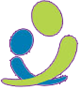 CEIAS coffee morning Cheshire East Information Advice and Support Service are holding an online parent and carers coffee session with Janet Threader from CEAT on Tuesday 25th April between 10am and 11amThis is an online event via Microsoft TeamsTo book a place on this workshop please contact us via email: ceias@cheshireeast.gov.ukAlternatively, you can call us on 0300 123 5166 (Please leave a quick message as the team are continuing to work remotely at this present time)We will send you a link to join online the day before the eventMany thanksThe CEIAS Team